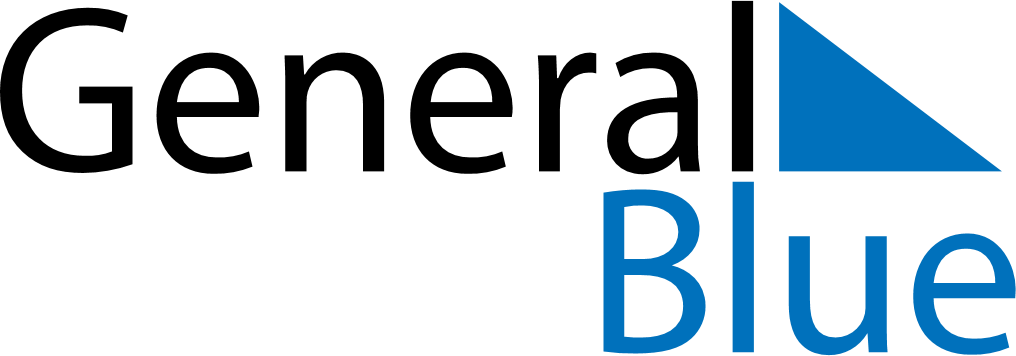 September 2024September 2024September 2024September 2024September 2024September 2024Mursal, TurkeyMursal, TurkeyMursal, TurkeyMursal, TurkeyMursal, TurkeyMursal, TurkeySunday Monday Tuesday Wednesday Thursday Friday Saturday 1 2 3 4 5 6 7 Sunrise: 5:56 AM Sunset: 6:59 PM Daylight: 13 hours and 2 minutes. Sunrise: 5:57 AM Sunset: 6:57 PM Daylight: 13 hours and 0 minutes. Sunrise: 5:58 AM Sunset: 6:56 PM Daylight: 12 hours and 57 minutes. Sunrise: 5:59 AM Sunset: 6:54 PM Daylight: 12 hours and 55 minutes. Sunrise: 6:00 AM Sunset: 6:53 PM Daylight: 12 hours and 52 minutes. Sunrise: 6:01 AM Sunset: 6:51 PM Daylight: 12 hours and 50 minutes. Sunrise: 6:02 AM Sunset: 6:50 PM Daylight: 12 hours and 47 minutes. 8 9 10 11 12 13 14 Sunrise: 6:03 AM Sunset: 6:48 PM Daylight: 12 hours and 45 minutes. Sunrise: 6:04 AM Sunset: 6:46 PM Daylight: 12 hours and 42 minutes. Sunrise: 6:05 AM Sunset: 6:45 PM Daylight: 12 hours and 40 minutes. Sunrise: 6:05 AM Sunset: 6:43 PM Daylight: 12 hours and 37 minutes. Sunrise: 6:06 AM Sunset: 6:42 PM Daylight: 12 hours and 35 minutes. Sunrise: 6:07 AM Sunset: 6:40 PM Daylight: 12 hours and 32 minutes. Sunrise: 6:08 AM Sunset: 6:38 PM Daylight: 12 hours and 30 minutes. 15 16 17 18 19 20 21 Sunrise: 6:09 AM Sunset: 6:37 PM Daylight: 12 hours and 27 minutes. Sunrise: 6:10 AM Sunset: 6:35 PM Daylight: 12 hours and 25 minutes. Sunrise: 6:11 AM Sunset: 6:33 PM Daylight: 12 hours and 22 minutes. Sunrise: 6:12 AM Sunset: 6:32 PM Daylight: 12 hours and 20 minutes. Sunrise: 6:13 AM Sunset: 6:30 PM Daylight: 12 hours and 17 minutes. Sunrise: 6:14 AM Sunset: 6:29 PM Daylight: 12 hours and 15 minutes. Sunrise: 6:15 AM Sunset: 6:27 PM Daylight: 12 hours and 12 minutes. 22 23 24 25 26 27 28 Sunrise: 6:15 AM Sunset: 6:25 PM Daylight: 12 hours and 9 minutes. Sunrise: 6:16 AM Sunset: 6:24 PM Daylight: 12 hours and 7 minutes. Sunrise: 6:17 AM Sunset: 6:22 PM Daylight: 12 hours and 4 minutes. Sunrise: 6:18 AM Sunset: 6:21 PM Daylight: 12 hours and 2 minutes. Sunrise: 6:19 AM Sunset: 6:19 PM Daylight: 11 hours and 59 minutes. Sunrise: 6:20 AM Sunset: 6:17 PM Daylight: 11 hours and 57 minutes. Sunrise: 6:21 AM Sunset: 6:16 PM Daylight: 11 hours and 54 minutes. 29 30 Sunrise: 6:22 AM Sunset: 6:14 PM Daylight: 11 hours and 52 minutes. Sunrise: 6:23 AM Sunset: 6:12 PM Daylight: 11 hours and 49 minutes. 